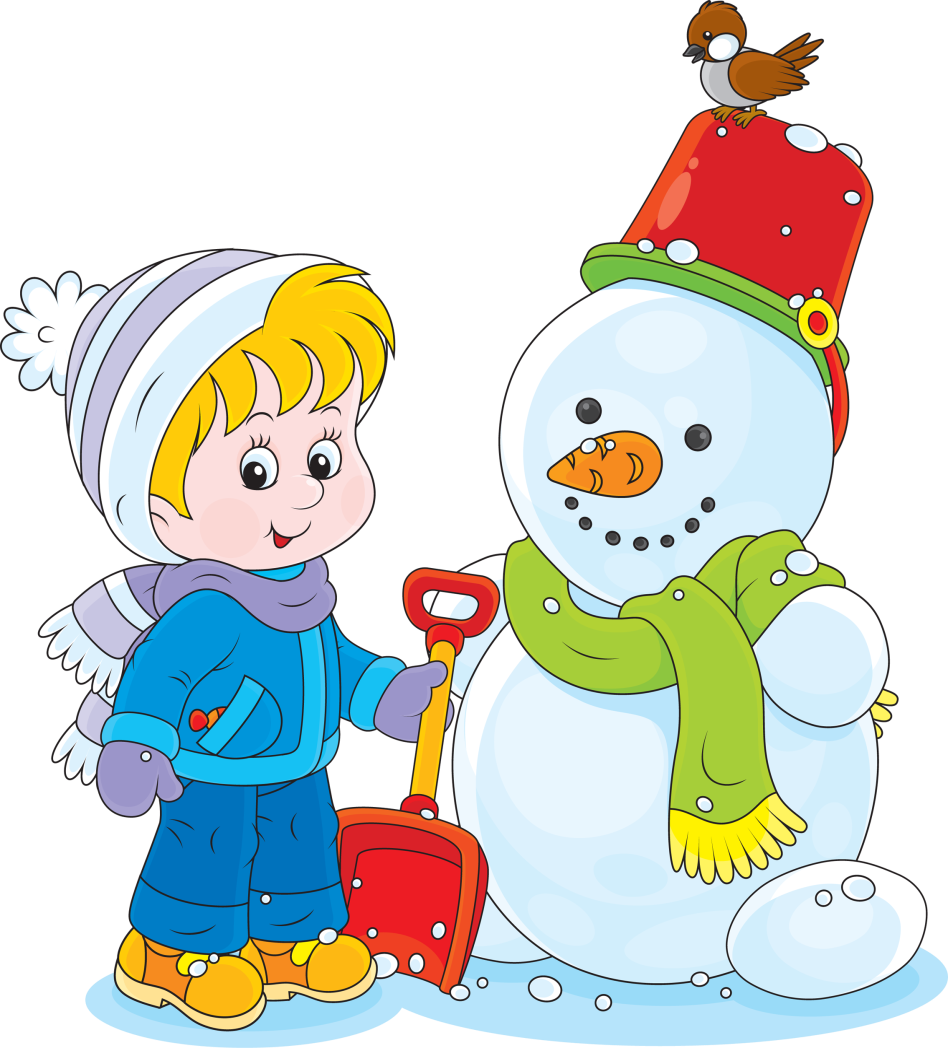 Подготовила : Нагорная Н. А.НОВЫЙ ГОДТак и сыплет с высотыСнег, похожий на цветы.Мы застыли возле елки У невидимой черты.И все радостнее песни, И все ярче снег цветной – Это мы вступаем вместеВ Новый год со всей страной.                                    Ю.Кушак.Я  И  СНЕГБелый, вкусный снег идет,Попадает прямо в рот,Если очень захочу,Снег весь разом проглочу!И тогда что будет, братцы!На санях не покататься!И в снежки не поиграть!И на лыжах не побегать!Плохо будет всем без снега!Вот поэтому, друзья,Снег не съем, пожалуй, я.                                  М.Дружинина.*************************Зашумела, разгулялась     В поле непогода;Принакрылась белым снегом     Гладкая дорога.Белым снегом принакрылась,     Не осталось следу.Поднялася пыль и вьюга,      Не видать и свету.                           И. Никитин.ПОДАРКИ ЗИМЫК нам пришла зима сама,Принесла во двор зима: снег пушистый,Лед, снежки, санки, лыжи, и коньки.На деревья и кусты шапки нахлобучила,В толстяка снеговика превратила чучело.Звезды, листья, завитушки.Все девчонки взяли санки,Все мальчишки взяли клюшки.Вот подарки так подарки!Мы играем во дворе.Нам не холодно, а жарко,Будет лето в декабре.БРОСКИ СНЕЖКАМИМы сейчас увидим с вами,Как бросают в цель снежками.Вы, ребята, цельтесь так,Чтоб снежком попасть в колпак.СНЕГОВИКЯ, ребята,  -  Снеговик.К снегу, холоду привык.Вы меня слепили ловко:Вместо носа тут – морковка,Уголечки вместо глаз,И ведерко мне как раз.Снеговик я не простой – Любопытный, озорной,Знать хочу я, чем ребятаЗанимаются зимой.ЗИМАЗдравствуй, в белом сарафанеИз серебряной порчи.На тебе горят алмазы, Словно яркие лучи,Здравствуй, русская молодка,Раскрасавица – душа.Белоснежная лебедка,Здравствуй, матушка – зима!                              П.Вяземский.       СНЕГ ДА СНЕГСнег да снег. Всю избу занесло.Снег белеет кругом по колено.Так морозно, светло и бело!Только черные, черные стены…И дыханье выходит из губЗастывающим в воздухе паром.Вон дымок выползает из труб;Вон в окошке сидят с самоваром,Старый дедушка сел у стола,Наклонился и дует на блюдце;Вот и бабушка с печи сползла,И кругом ребятишки смеются.Притаились ребята, глядят,Как играет с котятами кошка…Вдруг ребята писклявых котятПобросали обратно в лукошко…Прочь от дома на снежный просторНа салазках они покатили.Оглашается криками двор – Великана из снега слепили!Палку в нос, провертели глазаИ надели лохматую шапку.И стоит он, ребячья гроза, - Вот возьмет, вот ухватит в охапку!И хохочут ребята, кричат,Великан у них вышел на славу,А старуха глядит на внучат,Не перечит ребячьему нраву.                                          А. Толок.МОРОЗ – ВОЕВОДАНе ветер бушует над бором,Не с гор побежали ручьи,Мороз-воевода дозоромОбходит владенья свои.Глядит – хорошо ли метелиЛесные тропы занесли,И нет ли где трещины, щели,И нет ли где голой земли?Пушисты ли сосен вершины,Красив ли узор на дубах?И крепко ли скованы льдиныВ великих и малых водах?Идёт – по деревьям шагает,Трещит по замёрзлой воде,И яркое солнце играет     В косматой его бороде.                            Н.А. Некрасов*************************Разгулялась вьюга,Наклонились ели До земли. С испугаСтавни заскрипели.         А в окно снежинки         Мотыльками бьются,         Тают, и слезинки         Вниз по стёклам льются.Жалобу кому–тоВетер шлёт на что-тоИ бушует люто:Не услышал кто-то.         А снежинок стая         Всё в окно стучится         И слезами, тая,         По стеклу струится.                                 С. Есенин*****************  Зашумела, разгулялась  В поле непогода;  Принакрылась белым снегом  Гладкая дорога.  Белым снегом принакрылась,  Не осталось следу.  Поднялася пыль да вьюга,  Не видать и свету.                                       И.Никитин. ДЕТСТВОВот  моя деревня;Вот мой дом родной;Вот качусь я в санкахПо горе крутой;Вот свернули санки,И я набок – хлоп!Кубарем качусяПод гору и в сугроб.И друзья-мальчишки,Стоя надо мной,Весело хохочутНад моей бедой.Всё лицо и рукиЗалепил мне снег…Мне в сугробе горе,А ребятам смех!                          И. Суриков. ********************  Под голубыми небесами   Великолепными коврами,    Блестя на солнце, снег лежит.  Прозрачный лес один чернеет,  И ель сквозь иней зеленеет,                    И речка подо льдом блестит.                                     А.С.Пушкин. ***********************Мама, глянь-ка из окошка,-Знать, вчера недаром кошкаУмывала нос:Грязи нет, весь двор одело,Посветлело, побелело –Видно, есть мороз.Неколючий, светло-синийПо ветвям развешан иней.Погляди хоть ты!Словно кто-то тароватыйСвежей белой, пухлой ватойВсе убрал кусты.Уж теперь не будет спору:За салазки, да и в горуВесело бежать!Правда, мама?  Не откажешь,А сама, наверно, скажешь:« Ну, скорей гулять ».                                   А. Фет.    ЗИМУШКА – ЗИМА В ледяной карете мчитсяЗимушка – зима.Ветер крыльями стучитсяв сонные дома. Расцветают скверы, паркиснежной белизной.И мороз возводит аркинад тропой лесной.            ДЕД МОРОЗШел по лесу Дед Мороз Мимо кленов и берез,Мимо просек, мимо пней,Шел по лесу восемь дней.Он по бору проходил -  Ёлки в бусы нарядил.В эту ночь под Новый годОн ребятам их снесёт.На полянах тишина,Светит жёлтая луна.Все деревья в серебре,Зайцы пляшут на горе,На пруду сверкает лёд,Наступает Новый год. НОВОГОДНЕЕ ПОЗДРАВЛЕНИЕСнежные шапки деревья надели,Встретить спешат Новый год.Елочки – дочки вокруг мамы – ели Водят лесной хоровод.В праздник весёлый сияют иголкиПод новогодней лунойПусть у вас добрых друзей будет столько,Сколько снежинок зимой.                                    О. Юлдашева.СНЕГОВИКВокруг меня веселье,ребячий шум и крик.Сегодня новосельесправляет Снеговик.Ведёрко на головке,отличный нос морковкой.Всю зиму за порядкомя во дворе слежу.Глазами - угольками. по сторонам гляжу.Чтоб бело больше толку,мне дворник дал метёлку!Пусть дето не приходит  в мой дворик никогда.Мне лучше для здоровьяснега и холода.Вот только Снежной Бабойдразнить меня не надо!ПРО СОСУЛЬКУСосульки вырастают,Свисая там и тут,Растут и тают, тают…И всё равно растут.                                 И. Агапова.Я ВСТРЕЧАЮ НОВЫЙ ГОДПапа ёлку украшает.Он сказал, что детям всемэтой ночью разрешаетне ложиться спать совсем.Раз в году такое можно,только раз под Новый год.Но представьте, как нарочно,как назло зевает рот.Сторожу свою квартиру.Жду ответа на вопрос:«Как подарки в этом миренам приносит Дед МорозКак он к ёлке проберётся?Где его волшебный путь?»Буду я с собой бороться,чтоб дождаться, не уснуть!        ЁЖИК И ЁЛКАРасстроен всерьёз,огорчён папа – ёж,что ёлку в степиднём с огнём не найдёшь.Придёт Новый год,и придётся ему весёлою ёлочкой стать самому.Гирлянды и  звёзды держать на иголкахиначе не будет у ёжиков ёлки!               ЁЛОЧКАХорошо в тиши леснойпри любой погоде!Только Ёлку сторонойпутники обходят.Летом ты колючая,Ёлочка пахучая!Но зимой, под Новый годсамая ты лучшая!Опадёт листва с берёз,скинут листья клёны,но останется в морозЁлочка зелёной!Станем Ёлку наряжатьи поймём в тот вечер:на иголках ей держатьукрашенья легче!Вот зачем колючаяЁлочка могучая!Все деревья хороши!Самая ты лучшая!КТО ПОДАРОК ПРИНЁС?Встану утром рано
Поцелую маму.Загляну под ёлку – Уколюсь иголкой.Кто подарок мне принёс,Мама или Дед Мороз?НОВОГОДНИЙ КАРНАВАЛСветит месяц…Синий, синий.На зелёной ёлке инейА под ёлкой, словно ватаБелый, белый снег мохнатый.В эту ночь, под Новый год,Был у ёлки хоровод.Прибежали к ёлки зайки,Заиграли в балалайки,Белки пляшут: раз, два, три.Загорелись фонари!...Притащился и медведь,Чтоб на ёлку посмотретьВ пляс пустилась и лиса -  Просто чудо – чудеса Гопака танцуют волки.Было весело у ёлки.                                   В. Зубинин.С НОВЫМ ГОДОМ!Тихо, сказочно и холодно,Белый полог до небес.Только ёлочка зелёнаяУкрашает зимний лес.Ждут красавицу колючуюВ каждом доме в декабре.На ветвях зажгут фонарики,Искры брызнут в серебре.Сразу станет в доме празднично,Закружится хоровод,Дед Мороз спешит с подарками – Наступает Новый год.А когда огни погашеныИ пора ложиться спать,Будет ёлочка смолистаяСказку – сон оберегать.                                    М. Егорова.    ЁЛКАК нам вчера на огонёк Гостья заглянулаВыбрав тёплый уголок,Сразу же заснула.Ароматною смолойУтром вся умыласьИ наряд волшебный свойТут же нарядилась:Бусы, блёстки и снежки,Яркие игрушки,Разноцветные флажки,В серебре хлопушки.И блестящей мишурыЗолотая змейка,И стеклянные шары – Целая семейка!Вся окуталась дождёмС пола до макушки,Вспыхнула звезда огнёмНа её верхушке,И стоит она теперьРаспушив иголки…Хорошо, что в нашу дверьЗаглянула Ёлка!                        Н. Кнушевицкая.ЗИМНЯЯ СКАЗКАЗимою в бору так красиво!Ничто не нарушит покой,Укутавшись южною гривой,Молчит он под тишью ночной.Деревья под инеем встали,Сверкая, в большой хоровод,И здесь, как в роскошнейшем зале,Отметят они Новый год,Парадом командует  ёлка,Надев королевский убор.Лишь только 12 наступитСнежинок блеснёт фейерверк…И Баба – яга в своей ступеС ворчаньем опустится в снег.А может, придёт добрый кролик,И леший задумает выть…Всё это быть может едва ли,А может и вовсе не быть.                                      И. Агапова.ПРО ЁЖИКА И ЁЛОЧКУЕсли ёжик маленькийОбувает валенки,Значит скоро – Новый год – Ёжик к ёлочке пойдёт,Чтобы с ней поговорить,Ей подарок подарить.Елку ёж поздравить хочет,Ведь они похожи очень – У него и у неёИмена на букву ЁИ иголочками тожеЁжик с ёлочкой похожи.                                        И. Агапова.СНЕГИРИСтынут лапы на морозеУ сосны и ели,Что за чудо? На берёзеЯблоки поспели.Подойду поближе к ней,И глазам не верится – Стайка алых снегирейОблепила деревце.СНЕЖИНКА – БАРЕЛИНКАЖила была на светеВесёлая снежинкаКружил январский ветерСнежинку – барелинку.С атласным белым бантом,В крахмальной пелеринкеВставала на пуантыСнежинка – балеринка.На освещённой сценеСнежинка танцевалаИ этот танец пеньемМетель сопровождала.Снежинка – балеринка Кружилась и порхала,А вьюга всё тропинкиЛесные заметала.                                      Т. Шорыгина.                 ИНЕЙВсё вокруг укутал инейВ заячий тулуп:Провода электролиний,Крыши, дым из труб.Опушил пеньки лесные,На сосне – иголки И набросил ледяные Кружева на ёлки.Ягодам рябины алойПодарил косынки,Гроздь рябины засверкалаРазноцветной льдинкой.НОВОГОДНИЕ ДЕНЬКИНовогодние деньки!Снег морозный, колкий.Загорелись огонькиНа пушистой ёлке.Шар качнулся расписной,Бусы зазвенели.Пахнет свежестью леснойОт смолистой ели.ГДЕ СНЕГУРОЧКА ЖИВЁТ?Где снегурочка живёт?Там, где холод снег и лёд.Там, где кружится пурга,Где глубокие снега.Ей построила ЗимаЛедяные терема.Там снегурочка живёт,Новогодний праздник ждёт!ДЕД МОРОЗ СПЕШИТ НАПРАЗДНИКПоднялся спозаранкуСегодня Дед Мороз,Запряг оленей в санки,Большой мешок принёс.Кругом берёзы, елиЗастыли в серебре,А сани полетелиНа праздник к детворе.          НОВОГОДНИЕ ПОДАРКИ!Новогодние подарки!Мы их ждали целый год.Что лежит в пакете ярком?Сердце радостно замрёт…Что там? Кукла или мишка,Может, мячик  или книжка?Может, там лежит машина?Я о ней давно мечтал!Кузов, руль, большие шины – Настоящий самосвал!Новогодние подаркиДед Мороз мне принесётРазверну пакетик яркий…Как люблю я Новый год!ВОЛШЕБНИКДавно так ведётся на свете:Под вечер в конце декабря,Придёт волшебник в каретеИз золота и янтаря.Проедет по улицам ярким.И к каждому дому свернёт,Раздаст ребятишкам подарки,А взрослых он в детство вернёт.Но утром волшебник умчитсяЗа горы, леса и моря.Всё именно так и случитсяПод вечер в конце декабря.                                          И. Бардин.ДО СВИДАНИЯ, СТАРЫЙГОД!Все ждут, конечно, Новый год,А я – жалею старый.Ведь он совсем от нас уйдёт!Мне даже грустно стало!А я уже привык к нему,Я за год с ним сдружился.Я с ним сдружился потому,Что плавать научился,Что море видел первый раз,И что сестрёнка родилась,Лене, правда, грустно стало,Что год уходит старый.                                      Е. ГригорьевЗИМНЯЯ ОДЕЖДАЗамечательную шубуПапа с севера привёз.Я зимой её надену – И не страшен мне мороз.Есть карманы, воротникНа пальто моём.До чего же хорошоИ удобно в нём.Тёплые и маленькие Мне купи валенкиЯ надену их зимой,Бегать с горки ледяной.В куртке удобно На лыжах ходить,Снежную бабу С друзьями лепить.Я примерил сапоги – Не малы, не велики,Хороши на ножке Новые сапожки.Чтобы пальчики не мёрзлиНадо варежки, надеть,И они зимой холоднойНаши ручки будут греть.             На лоб я шапку натяну,Оденусь потеплее,Друзей гулять я позову,Нам вместе веселее.Связала мама мягкий шарф,Он тёплый и красивый.А о не колется совсем,И я хожу счастливый.                                  Н. Лешунова.. **********************Кем бы мне на Новый годНынче нарядится?Засмеётся весь народИли удивится.Буду важным королёмИли мушкетёром.Подойдёт и кроха – гномИли волк матёрый.Наряжусь – ка всё же яСуперменом, братцы.Охнут все мои друзья,Все начнут бояться!Только мама подошла:«Милый ты мой мальчик!Я костюм тебе нашла,Ты – пушистый зайчик!»                                  Е. Шаломонова. СКАЗКА НА СТЕКЛЕ На стекле мороз начертил узор,Серебром нанёс белый пышный бор.Рано по утру подойду к окну,Буду в том бору слушать тишину.Чудится ли мне? Или снится сон?Мчусь я по лыжне, слышу сосен звон.Вьётся на снегу свежий лисий следТает на лугу розовый рассвет.И дрожит во мгле белый дым берёзСказку на стекле начертил Мороз!ЗИМНИЙ ХОРНа поляне зимний хор:Лось – суровый дирижёр.Он ветвистыми рогамиНоты пишет под ногами.Робко тявкает лисица:- Я известная певица,Знаменитая артисткаМожно, буду я солистка?Зайцы песню затянули:Под неё ёжи уснули.Волк простужено завыл,Хор мышей его сменил.Прилетели свиристели,Мелодично засвистели,В дружном хоре голубейЗачирикал воробей.И синичка им подпела.Лось кивнул:- Вот это дело!Если каждый так споёт,Встретим песней Новый год!                                            И. Гурина.************************Нынче радость детворе,Много снегу на дворе.Рукавичку Ваня скинул:- Я хочу потрогать зиму. ЗИМА РАБОТНИЦАЛюди ходят, звери ходят,Мнут и топчут белый снег.А Зима красу наводит,Убирается за всех:Под берёзою, под ёлкой,Под осинкою пройдёт – И метелью как метёлкойВсе тропинки заметёт.                               В. Левантовский.